RICHMOND RECREATIONBROWN BEAR MASKSUPPLIES:-PAPER PLATE-BROWN PAINT & BRUSH-GLUE-SCISSORS-STRAW-BLACK MARKER FOR NOSE-LIGHT BROWN PAPER FOR NOSE AND INNER PART OF EARS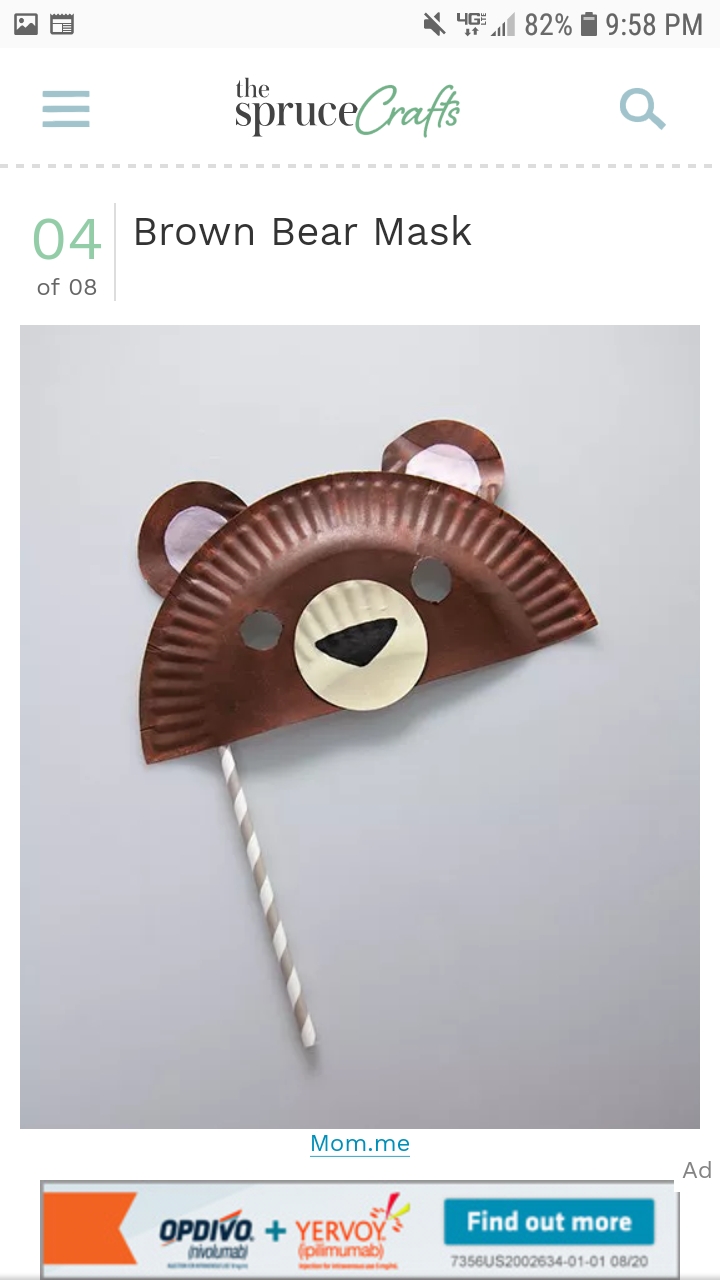 